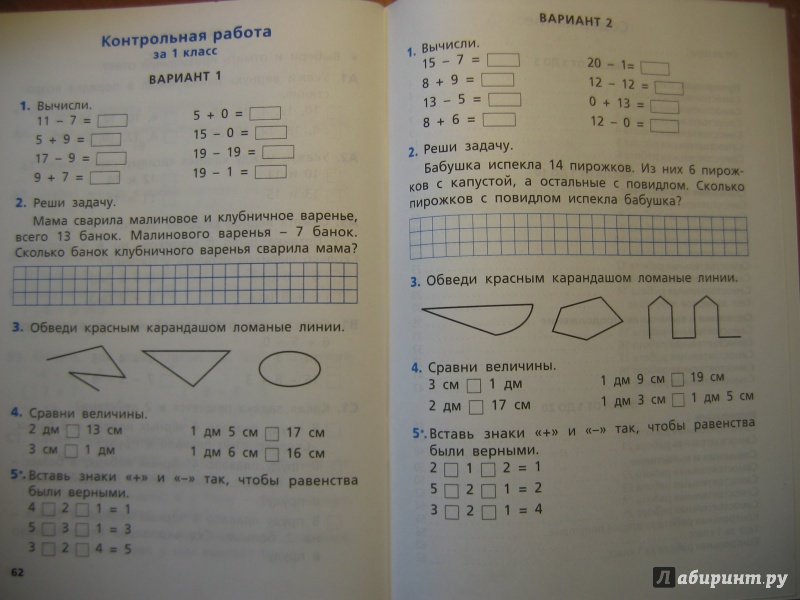 Контрольную работу делаем по вариантам:Васильев Владимир – 2 вВасильева Алина – 1 вЗалевский Севастьян – 1 вЛукина Алина – 2 вЛуцук Елизавета – 2 вНикитина Эльвира – 2 вСоломенникова Полина – 1 в